Legal Fax Cover SheetTo: Fax#: Date:Message:From: Fax#:No of Pages: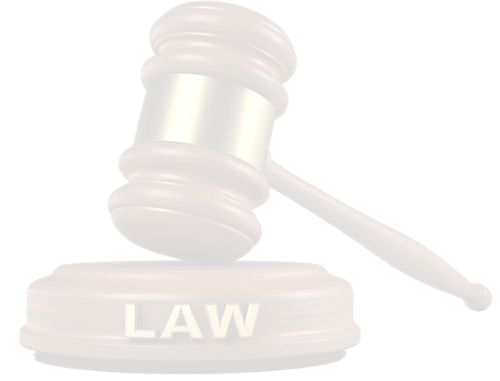 Copyright © FaxCoverSheet.info